БОЙОРОК                                                               РАСПОРЯЖЕНИЕ    03 июнь 2019  йыл                     №  20                  03 июня 2019 года1.В связи с производственной необходимостью осужденным, отбывающим наказания в виде обязательных работ в администрации сельского поселения Кшлау-Елгинский сельсовет Гилевой Т.М. и Минимуллину В.К. 04 июня 2019 года считать рабочим днем.2.Контроль исполнения настоящего распоряжения оставляю за собой. Глава сельского поселения Кшлау-Елгинский сельсовет муниципального района Аскинский район Республики БашкортостанИ.Х.ГатинБАШҠОРТОСТАН РЕСПУБЛИКАҺЫАСҠЫН  РАЙОНЫ   МУНИЦИПАЛЬ РАЙОНЫНЫҢҠЫШЛАУЙЫЛҒА АУЫЛ  СОВЕТЫ АУЫЛ  БИЛӘМӘҺЕ ХӘКИМИӘТЕ452885,Ҡышлауйылға ауылы, Мәктәпурамы, 5тел.: (34771) 2-44-35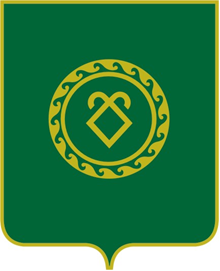 АДМИНИСТРАЦИЯСЕЛЬСКОГО ПОСЕЛЕНИЯКШЛАУ-ЕЛГИНСКИЙ СЕЛЬСОВЕТМУНИЦИПАЛЬНОГО РАЙОНААСКИНСКИЙ РАЙОН РЕСПУБЛИКИ  БАШКОРТОСТАН  452885, .д.Кшлау-Елга, ул.Школьная , 5тел.: (34771) 2-44-35